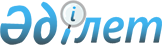 "2019-2021 жылдарға арналған аудандық бюджет туралы" Жуалы аудандық мәслихатының 2018 жылғы 21 желтоқсандағы № 36-3 шешіміне өзгерістер енгізу туралыЖамбыл облысы Жуалы аудандық мәслихаты 2019 жылғы 14 наурыздағы № 40-2 шешімі. Жамбыл облысының Әділет департаментінде 2019 жылғы 18 наурызда № 4120 болып тіркелді
      РҚАО-ның ескертпесі.

      Құжаттың мәтінінде түпнұсқаның пунктуациясы мен орфографиясы сақталған.
      Қазақстан Республикасының 2008 жылғы 4 желтоқсандағы Бюджет кодексіне және "Қазақстан Республикасындағы жергілікті мемлекеттік басқару және өзін-өзі басқару туралы" Қазақстан Республикасының 2001 жылғы 23 қаңтардағы Заңының 6 бабына сәйкес Жуалы аудандық мәслихаты ШЕШІМ ҚАБЫЛДАДЫ:
      1. "2019-2021 жылдарға арналған аудандық бюджет туралы" Жуалы аудандық мәслихаттың 2018 жылғы 21 желтоқсандағы № 36-3 шешіміне (нормативтік құқықтық актілерді мемлекеттік тіркеу тізілімінде № 4056 болып тіркелген, 2019 жылдың 4 қаңтардағы аудандық "Жаңа өмір" - "Новая жизнь" газетінде жарияланған) келесідей өзгерістер енгізілсін:
      1 тармақта:
      1) тармақшада:
      "11 338 676" деген сандар "11 396 676" деген сандармен ауыстырылсын;
      "1 264 230" деген сандар "1 299 230" деген сандармен ауыстырылсын;
      "11 818" деген сандар "34 818" деген сандармен ауыстырылсын;
      2) тармақшада:
      "11 338 676" деген сандар "11 457 603" деген сандармен ауыстырылсын;
      5) тармақшада:
      "-42 057" деген сандар "-102 984" деген сандармен ауыстырылсын; 
      6) тармақшада:
      "42 057" деген сандар "102 984" деген сандармен ауыстырылсын; 
      "0" деген сандар "60 927" деген сандармен ауыстырылсын.
      Аталған шешімнің 1 және 2 қосымшалары осы шешімнің 1 және 2 қосымшаларына сәйкес жаңа редакцияда мазмұндалсын.
      2. Осы шешімнің орындалуына бақылау және интернет–ресурстарында жариялауды аудандық мәслихаттың әкімшілік аумақтық құрылым, аумақты әлеуметтік-экономикалық дамыту, бюджет және жергілікті салықтар мәселелері, адамдардың құқығын қорғау жөніндегі тұрақты комиссиясына жүктелсін.
      3. Осы шешім әділет органдарында мемлекеттік тіркеуден өткен күннен бастап күшіне енеді және 2019 жылдың 1 қаңтарынан қолданысқа енгізіледі. 2019 жылға арналған аудандық бюджет 2019 жылға әр бір ауылдық округтер бойынша бюджеттік бағдарламалар
					© 2012. Қазақстан Республикасы Әділет министрлігінің «Қазақстан Республикасының Заңнама және құқықтық ақпарат институты» ШЖҚ РМК
				
      Аудандық мәслихат 

А. Елекбаев

      Аудандық сессиясының төрағасы

      мәслихаттың хатшысы 

Е. Тлеубеков
Жуалы аудандық мәслихатының
2019 жылғы 14 наурыздағы
№ 40-2 шешіміне қосымшаЖуалы аудандық мәслихатының
2018 жылғы 21 желтоқсандағы
№ 36-3 шешіміне 1 қосымша
Санаты
Санаты
Санаты
Атауы
Сомасы,

(мың теңге)
Сыныбы
Ішкі сыныбы
Атауы
Сомасы,

(мың теңге)
1
2
3
4
5
1. КІРІС
11 396 676
1
Салықтық түсімдер
1 299 230
01
Табыс салығы
153 000
2
Жеке табыс салығы
153 000
03
Әлеуметтік салық
205 000
1
Әлеуметтік салық
205 000
04
Меншікке салынатын салықтар
910 180
1
Мүлікке салынатын салықтар
905 680
5
Біріңғай жер салығы
4 500
05
Тауарларға, жұмыстарға және қызметтерге салынатын iшкi салықтар
16 050
2
Акциздер
2 100
3
Табиғи және басқада ресурстарды пайдаланғаны үшiн түсетiн түсiмдер
1 500
4
Кәсіпкерлік және кәсіби қызметті жүргізгені үшін алынатын алымдар
12 450
07
Басқа да салықтар
5 000
1
Басқа да салықтар
5 000
08
Заңдық мәнді іс-әрекеттерді жасағаны және (немесе) оған уәкілеттігі бар мемлекеттік органдар немесе лауазымды адамдар құжаттар бергені үшін алынатын міндетті төлемдер
10 000
1
Мемлекеттік баж
10 000
2
Салықтық емес түсімдер
34 818
01
Мемлекеттік меншіктен түсетін кірістер
1 018
1
Мемлекеттік кәсіпорындардың таза кірісі бөлігінің түсімдері
100
5
Мемлекет меншігіндегі мүлікті жалға беруден түсетін кірістер
918
04
Мемлекеттік бюджеттен қаржыландырылатын, сондай-ақ Қазақстан Республикасы Ұлттық Банкінің бюджетінен (шығыстар сметасынан) ұсталатын және қаржыландырылатын мемлекеттік мекемелер салатын айыппұлдар, өсімпұлдар, санкциялар, өндіріп алулар
300
1
Мұнай секторы ұйымдарынан түсетін түсімдерді қоспағанда, мемлекеттік бюджеттен қаржыландырылатын, сондай-ақ Қазақстан Республикасы Ұлттық Банкінің бюджетінен (шығыстар сметасынан) ұсталатын және қаржыландырылатын мемлекеттік мекемелер салатын айыппұлдар, өсімпұлдар, санкциялар, өндіріп алулар
300
06
Өзге де салықтық емес түсiмдер
33 500
1
Өзге де салықтық емес түсiмдер
33 500
3
Негізгі капиталды сатудан түсетін түсімдер
26 688
03
Жерді және материалдық емес активтерді сату
26 688
1
Жерді сату
26 688
4
Трансферттердің түсімдері
10 035 940
02
Мемлекеттiк басқарудың жоғары тұрған органдарынан түсетiн трансферттер
10 035 940
2
Облыстық бюджеттен түсетiн трансферттер
10 035 940
Функционалдық топ
Функционалдық топ
Функционалдық топ
Функционалдық топ
Сомасы (мың теңге)
Бюджеттік бағдарламалардың әкімшісі
Бюджеттік бағдарламалардың әкімшісі
Бюджеттік бағдарламалардың әкімшісі
Сомасы (мың теңге)
Бағдарлама
Бағдарлама
Сомасы (мың теңге)
Атауы
Сомасы (мың теңге)
1
1
1
2
3
II. ШЫҒЫНДАР
11457603
01
Жалпы сипаттағы мемлекеттiк қызметтер
477272
112
Аудан (облыстық маңызы бар қала) мәслихатының аппараты
26945
001
Аудан (облыстық маңызы бар қала) мәслихатының қызметін қамтамасыз ету жөніндегі қызметтер
26275
003
Мемлекеттік органның күрделі шығыстары
670
122
Аудан (облыстық маңызы бар қала) әкімінің аппараты
102338
001
Аудан (облыстық маңызы бар қала) әкімінің қызметін қамтамасыз ету жөніндегі қызметтер
96692
003
Мемлекеттік органның күрделі шығыстары
5646
123
Қаладағы аудан, аудандық маңызы бар қала, кент, ауыл, ауылдық округ әкімінің аппараты
39898
001
Қаладағы аудан, аудандық маңызы бар қала, кент, ауыл, ауылдық округ әкімінің қызметін қамтамасыз ету жөніндегі қызметтер
38898
022
Мемлекеттік органның күрделі шығыстары
1000
452
Ауданның (облыстық маңызы бар қаланың) қаржы бөлімі
68190
001
Ауданның (облыстық маңызы бар қаланың) бюджетін орындау және коммуналдық меншігін басқару саласындағы мемлекеттік саясатты іске асыру жөніндегі қызметтер
42290
003
Салық салу мақсатында мүлікті бағалауды жүргізу
1228
010
Жекешелендіру, коммуналдық меншікті басқару, жекешелендіруден кейінгі қызмет және осыған байланысты дауларды реттеу
500
018
Мемлекеттік органның күрделі шығыстары
543
113
Жергілікті бюджеттерден берілетін ағымдағы нысаналы трансферттер
23629
453
Ауданның (облыстық маңызы бар қаланың) экономика және бюджеттік жоспарлау бөлімі
21095
001
Экономикалық саясатты, мемлекеттік жоспарлау жүйесін қалыптастыру және дамыту саласындағы мемлекеттік саясатты іске асыру жөніндегі қызметтер
20595
004
Мемлекеттік органның күрделі шығыстары
500
458
Ауданның (облыстық маңызы бар қаланың) тұрғын үй-коммуналдық шаруашылығы, жолаушылар көлігі және автомобиль жолдары бөлімі
208555
001
Жергілікті деңгейде тұрғын үй-коммуналдық шаруашылығы, жолаушылар көлігі және автомобиль жолдары саласындағы мемлекеттік саясатты іске асыру жөніндегі қызметтер
12150
013
Мемлекеттік органның күрделі шығыстары
5290
113
Жергілікті бюджеттерден берілетін ағымдағы нысаналы трансферттер
191115
494
Ауданның (облыстық маңызы бар қаланың) кәсіпкерлік және өнеркәсіп бөлімі
10251
001
Жергілікті деңгейде кәсіпкерлікті және өнеркәсіпті дамыту саласындағы мемлекеттік саясатты іске асыру жөніндегі қызметтер
10251
02
Қорғаныс
3340
122
Аудан (облыстық маңызы бар қала) әкімінің аппараты
3340
005
Жалпыға бірдей әскери міндетті атқару шеңберіндегі іс-шаралар
3340
03
Қоғамдық тәртіп, қауіпсіздік, құқықтық, сот, қылмыстық-атқару қызметі
8759
458
Ауданның (облыстық маңызы бар қаланың) тұрғын үй-коммуналдық шаруашылығы, жолаушылар көлігі және автомобиль жолдары бөлімі
8759
021
Елдi мекендерде жол қозғалысы қауiпсiздiгін қамтамасыз ету
8759
04
Бiлiм беру
6413468
464
Ауданның (облыстық маңызы бар қаланың) білім бөлімі
182518
009
Мектепке дейінгі тәрбие мен оқыту ұйымдарының қызметін қамтамасыз ету
93222
024
Мектепке дейінгі білім беру ұйымдарында мемлекеттік білім беру тапсырыстарын іске асыруға аудандық маңызы бар қала, ауыл, кент, ауылдық округ бюджеттеріне берілетін ағымдағы нысаналы трансферттер
89296
123
Қаладағы аудан, аудандық маңызы бар қала, кент, ауыл, ауылдық округ әкімінің аппараты
7435
005
Ауылдық жерлерде балаларды мектепке дейін тегін алып баруды және кері алып келуді ұйымдастыру
7435
464
Ауданның (облыстық маңызы бар қаланың) білім бөлімі
5572892
003
Жалпы білім беру
5328344
006
Балаларға қосымша білім беру
244548
465
Ауданның (облыстық маңызы бар қаланың) дене шынықтыру және спорт бөлімі
166329
017
Балалар мен жасөспірімдерге спорт бойынша қосымша білім беру
166329
466
Ауданның (облыстық маңызы бар қаланың) сәулет, қала құрылысы және құрылыс бөлімі
137651
021
Бастауыш, негізгі орта және жалпы орта білім беру объектілерін салу және реконструкциялау
137651
464
Ауданның (облыстық маңызы бар қаланың) білім бөлімі
346643
001
Жергіліктті деңгейде білім беру саласындағы мемлекеттік саясатты іске асыру жөніндегі қызметтер
32197
005
Ауданның (облыстық маңызы бар қаланың) мемлекеттік білім беру мекемелер үшін оқулықтар мен оқу-әдiстемелiк кешендерді сатып алу және жеткізу
183233
007
Аудандық (қалалалық) ауқымдағы мектеп олимпиадаларын және мектептен тыс іс-шараларды өткiзу
200
012
Мемлекеттік органның күрделі шығыстары
6000
015
Жетім баланы (жетім балаларды) және ата-аналарының қамқорынсыз қалған баланы (балаларды) күтіп-ұстауға қамқоршыларға (қорғаншыларға) ай сайынға ақшалай қаражат төлемі
16650
029
Балалар мен жасөспірімдердің психикалық денсаулығын зерттеу және халыққа психологиялық-медициналық-педагогикалық консультациялық көмек көрсету
19545
067
Ведомстволық бағыныстағы мемлекеттік мекемелер мен ұйымдардың күрделі шығыстары
88818
06
Әлеуметтiк көмек және әлеуметтiк қамсыздандыру
856544
451
Ауданның (облыстық маңызы бар қаланың) жұмыспен қамту және әлеуметтік бағдарламалар бөлімі
322700
005
Мемлекеттік атаулы әлеуметтік көмек
322700
464
Ауданның (облыстық маңызы бар қаланың) білім бөлімі
7951
030
Патронат тәрбиешілерге берілген баланы (балаларды) асырап бағу
7951
451
Ауданның (облыстық маңызы бар қаланың) жұмыспен қамту және әлеуметтік бағдарламалар бөлімі
438708
002
Жұмыспен қамту бағдарламасы
243505
004
Ауылдық жерлерде тұратын денсаулық сақтау, білім беру, әлеуметтік қамтамасыз ету, мәдениет, спорт және ветеринар мамандарына отын сатып алуға Қазақстан Республикасының заңнамасына сәйкес әлеуметтік көмек көрсету
28765
006
Тұрғын үйге көмек көрсету
10000
007
Жергілікті өкілетті органдардың шешімі бойынша мұқтаж азаматтардың жекелеген топтарына әлеуметтік көмек
26274
010
Үйден тәрбиеленіп оқытылатын мүгедек балаларды материалдық қамтамасыз ету
4242
014
Мұқтаж азаматтарға үйде әлеуметтік көмек көрсету
31283
017
Оңалтудың жеке бағдарламасына сәйкес мұқтаж мүгедектердi мiндеттi гигиеналық құралдармен қамтамасыз ету, қозғалуға қиындығы бар бірінші топтағы мүгедектерге жеке көмекшінің және есту бойынша мүгедектерге қолмен көрсететiн тіл маманының қызметтерін ұсыну
39588
023
Жұмыспен қамту орталықтарының қызметін қамтамасыз ету
55051
451
Ауданның (облыстық маңызы бар қаланың) жұмыспен қамту және әлеуметтік бағдарламалар бөлімі
87185
001
Жергілікті деңгейде халық үшін әлеуметтік бағдарламаларды жұмыспен қамтуды қамтамасыз етуді іске асыру саласындағы мемлекеттік саясатты іске асыру жөніндегі қызметтер
28245
011
Жәрдемақыларды және басқа да әлеуметтік төлемдерді есептеу, төлеу мен жеткізу бойынша қызметтерге ақы төлеу
2570
021
Мемлекеттік органның күрделі шығыстары
1032
050
Қазақстан Республикасында мүгедектердің құқықтарын қамтамасыз ету және өмір сүру сапасын жақсарту
40210
054
Үкіметтік емес ұйымдарда мемлекеттік әлеуметтік тапсырысты орналастыру
8000
113
Жергілікті бюджеттерден берілетін ағымдағы нысаналы трансферттер
7128
07
Тұрғын үй-коммуналдық шаруашылық
1379643
458
Ауданның (облыстық маңызы бар қаланың) тұрғын үй-коммуналдық шаруашылығы, жолаушылар көлігі және автомобиль жолдары бөлімі
17688
003
Мемлекеттік тұрғын үй қорын сақтауды ұйымдастыру
2833
004
Азаматтардың жекелеген санаттарын тұрғын үймен қамтамасыз ету
14855
466
Ауданның (облыстық маңызы бар қаланың) сәулет, қала құрылысы және құрылыс бөлімі
499193
004
'Инженерлік-коммуникациялық инфрақұрылымды жобалау, дамыту және (немесе) жайластыру
499193
458
Ауданның (облыстық маңызы бар қаланың) тұрғын үй-коммуналдық шаруашылығы, жолаушылар көлігі және автомобиль жолдары бөлімі
127391
012
Сумен жабдықтау және су бұру жүйесінің жұмыс істеуі
83432
026
Ауданның (облыстық маңызы бар қаланың) коммуналдық меншігіндегі жылу жүйелерін қолдануды ұйымдастыру
4000
058
Елді мекендердегі сумен жабдықтау және су бұру жүйелерін дамыту
39959
466
Ауданның (облыстық маңызы бар қаланың) сәулет, қала құрылысы және құрылыс бөлімі
638081
058
Елді мекендердегі сумен жабдықтау және су бұру жүйелерін дамыту
638081
123
Қаладағы аудан, аудандық маңызы бар қала, кент, ауыл, ауылдық округ әкімінің аппараты
4155
008
Елдi мекендердегі көшелердi жарықтандыру
1093
009
Елді мекендердің санитариясын қамтамасыз ету
1364
011
Елді мекендерді абаттандыру мен көгалдандыру
1698
458
Ауданның (облыстық маңызы бар қаланың) тұрғын үй-коммуналдық шаруашылығы, жолаушылар көлігі және автомобиль жолдары бөлімі
93135
016
Елдi мекендердiң санитариясын қамтамасыз ету
14065
018
Елдi мекендердi абаттандыру және көгалдандыру
79070
08
Мәдениет, спорт, туризм және ақпараттық кеңістiк
458486
455
Ауданның (облыстық маңызы бар қаланың) мәдениет және тілдерді дамыту бөлімі
202473
003
Мәдени-демалыс жұмысын қолдау
169961
009
Тарихи-мәдени мұра ескерткіштерін сақтауды және оларға қол жетімділікті қамтамасыз ету
32512
466
Ауданның (облыстық маңызы бар қаланың) сәулет, қала құрылысы және құрылыс бөлімі
3580
011
Мәдениет объектілерін дамыту
3580
465
Ауданның (облыстық маңызы бар қаланың) дене шынықтыру және спорт бөлімі
26453
001
Жергілікті деңгейде дене шынықтыру және спорт саласындағы мемлекеттік саясатты іске асыру жөніндегі қызметтер
12755
004
Мемлекеттік органның күрделі шығыстары
400
005
Ұлттық және бұқаралық спорт түрлерін дамыту
2515
006
Аудандық (облыстық маңызы бар қалалық) деңгейде спорттық жарыстар өткiзу
3218
007
Әртүрлi спорт түрлерi бойынша аудан (облыстық маңызы бар қала) құрама командаларының мүшелерiн дайындау және олардың облыстық спорт жарыстарына қатысуы
7565
466
Ауданның (облыстық маңызы бар қаланың) сәулет, қала құрылысы және құрылыс бөлімі
4160
008
Cпорт объектілерін дамыту
4160
455
Ауданның (облыстық маңызы бар қаланың) мәдениет және тілдерді дамыту бөлімі
83204
006
Аудандық (қалалық) кiтапханалардың жұмыс iстеуi
82701
007
'Мемлекеттiк тiлдi және Қазақстан халқының басқа да тiлдерін дамыту
503
456
Ауданның (облыстық маңызы бар қаланың) ішкі саясат бөлімі
32200
002
Мемлекеттік ақпараттық саясат жүргізу жөніндегі қызметтер
32200
455
Ауданның (облыстық маңызы бар қаланың) мәдениет және тілдерді дамыту бөлімі
39499
001
Жергілікті деңгейде тілдерді және мәдениетті дамыту саласындағы мемлекеттік саясатты іске асыру жөніндегі қызметтер
10299
010
Мемлекеттік органның күрделі шығыстары
9200
032
Ведомстволық бағыныстағы мемлекеттік мекемелер мен ұйымдардың күрделі шығыстары
20000
456
Ауданның (облыстық маңызы бар қаланың) ішкі саясат бөлімі
66917
001
Жергілікті деңгейде ақпарат, мемлекеттілікті нығайту және азаматтардың әлеуметтік сенімділігін қалыптастыру саласында мемлекеттік саясатты іске асыру жөніндегі қызметтер
31625
003
Жастар саясаты саласында іс-шараларды іске асыру
34962
006
Мемлекеттік органның күрделі шығыстары
330
09
Отын-энергетика кешені және жер қойнауын пайдалану саласындағы өзге де қызметтер
32135
458
Ауданның (облыстық маңызы бар қаланың) тұрғын үй-коммуналдық шаруашылығы, жолаушылар көлігі және автомобиль жолдары бөлімі
32135
036
Газ тасымалдау жүйесін дамыту
32135
10
Ауыл, су, орман, балық шаруашылығы, ерекше қорғалатын табиғи аумақтар, қоршаған ортаны және жануарлар дүниесін қорғау, жер қатынастары
224445
462
Ауданның (облыстық маңызы бар қаланың) ауыл шаруашылығы бөлімі
25994
001
Жергілікте деңгейде ауыл шаруашылығы саласындағы мемлекеттік саясатты іске асыру жөніндегі қызметтер
18133
113
Жергілікті бюджеттерден берілетін ағымдағы нысаналы трансферттер
7861
466
Ауданның (облыстық маңызы бар қаланың) сәулет, қала құрылысы және құрылыс бөлімі
174
010
Ауыл шаруашылығы объектілерін дамыту
174
473
Ауданның (облыстық маңызы бар қаланың) ветеринария бөлімі
164540
001
Жергілікті деңгейде ветеринария саласындағы мемлекеттік саясатты іске асыру жөніндегі қызметтер
15078
005
Мал көмінділерінің (биотермиялық шұңқырлардың) жұмыс істеуін қамтамасыз ету
3621
006
Ауру жануарларды санитарлық союды ұйымдастыру
5274
007
Қаңғыбас иттер мен мысықтарды аулауды және жоюды ұйымдастыру
3693
008
Алып қойылатын және жойылатын ауру жануарлардың, жануарлардан алынатын өнімдер мен шикізаттың құнын иелеріне өтеу
3681
009
Жануарлардың энзоотиялық аурулары бойынша ветеринариялық іс-шараларды жүргізу
21342
010
Ауыл шаруашылығы жануарларын сәйкестендіру жөніндегі іс-шараларды өткізу
7840
011
Эпизоотияға қарсы іс-шаралар жүргізу
104011
463
Ауданның (облыстық маңызы бар қаланың) жер қатынастары бөлімі
22286
001
Аудан (облыстық маңызы бар қала) аумағында жер қатынастарын реттеу саласындағы мемлекеттік саясатты іске асыру жөніндегі қызметтер
15986
002
Ауыл шаруашылығы алқаптарын бір түрден екіншісіне ауыстыру жұмыстары
1500
003
Елдi мекендердi жер-шаруашылық орналастыру
2300
006
Аудандардың, облыстық маңызы бар, аудандық маңызы бар қалалардың, кенттердiң, ауылдардың, ауылдық округтердiң шекарасын белгiлеу кезiнде жүргiзiлетiн жерге орналастыру
2500
453
Ауданның (облыстық маңызы бар қаланың) экономика және бюджеттік жоспарлау бөлімі
11451
099
Мамандарға әлеуметтік қолдау көрсету жөніндегі шараларды іске асыру
11451
11
Өнеркәсiп, сәулет, қала құрылысы және құрылыс қызметі
41528
466
Ауданның (облыстық маңызы бар қаланың) сәулет, қала құрылысы және құрылыс бөлімі
41528
001
Құрылыс, облыс қалаларының, аудандарының және елді мекендерінің сәулеттік бейнесін жақсарту саласындағы мемлекеттік саясатты іске асыру және ауданның (облыстық маңызы бар қаланың) аумағын оңтайла және тиімді қала құрылыстық игеруді қамтамасыз ету жөніндегі қызметтер
15214
013
Аудан аумағында қала құрылысын дамытудың кешенді схемаларын, аудандық (облыстық) маңызы бар қалалардың, кенттердің және өзге де ауылдық елді мекендердің бас жоспарларын әзірлеу
26314
12
Көлiк және коммуникация
179442
123
Қаладағы аудан, аудандық маңызы бар қала, кент, ауыл, ауылдық округ әкімінің аппараты
38980
013
Аудандық маңызы бар қалаларда, кенттерде, ауылдарда, ауылдық округтерде автомобиль жолдарының жұмыс істеуін қамтамасыз ету
38980
458
Ауданның (облыстық маңызы бар қаланың) тұрғын үй-коммуналдық шаруашылығы, жолаушылар көлігі және автомобиль жолдары бөлімі
140462
023
Автомобиль жолдарының жұмыс істеуін қамтамасыз ету
43112
051
Көлiк инфрақұрылымының басым жобаларын іске асыру
97350
13
Басқалар
43539
458
Ауданның (облыстық маңызы бар қаланың) тұрғын үй-коммуналдық шаруашылығы, жолаушылар көлігі және автомобиль жолдары бөлімі
12685
055
"Бизнестің жол картасы-2020" бизнесті қолдау мен дамытудың мемлекеттік бағдарламасы шеңберінде индустриялық инфрақұрылымды дамыту
12685
494
Ауданның (облыстық маңызы бар қаланың) кәсіпкерлік және өнеркәсіп бөлімі
4800
006
Кәсіпкерлік қызметті қолдау
4800
123
Қаладағы аудан, аудандық маңызы бар қала, кент, ауыл, ауылдық округ әкімінің аппараты
3054
040
Өңірлерді дамытудың 2020 жылға дейінгі бағдарламасы шеңберінде өңірлерді экономикалық дамытуға жәрдемдесу бойынша шараларды іске асыру
3054
452
Ауданның (облыстық маңызы бар қаланың) қаржы бөлімі
23000
012
Ауданның (облыстық маңызы бар қаланың) жергілікті атқарушы органының резерві
23000
15
Трансферттер
1339002
452
Ауданның (облыстық маңызы бар қаланың) қаржы бөлімі
1339002
006
Нысаналы пайдаланылмаған (толық пайдаланылмаған) трансферттерді қайтару
10
024
Заңнаманы өзгертуге байланысты жоғары тұрған бюджеттің шығындарын өтеуге төменгі тұрған бюджеттен ағымдағы нысаналы трансферттер
293719
038
Субвенциялар
1040769
051
Жергілікті өзін-өзі басқару органдарына берілетін трансферттер
4504
III. ТАЗА БЮДЖЕТТІК КРЕДИТ БЕРУ
42057
Бюджеттік кредиттер
68175
10
Ауыл, су, орман, балық шаруашылығы, ерекше қорғалатын табиғи аумақтар, қоршаған ортаны және жануарлар дүниесін қорғау, жер қатынастары
68175
453
Ауданның (облыстық маңызы бар қаланың) экономика және бюджеттік жоспарлау бөлімі
68175
006
Мамандарды әлеуметтік қолдау шараларын іске асыру үшін бюджеттік кредиттер
68175
Санаты
Атауы
Сомасы (мың теңге)
Сыныбы
Сыныбы
Сомасы (мың теңге)
Ішкі сыныбы
Ішкі сыныбы
Сомасы (мың теңге)
5
Бюджеттік кредиттерді өтеу
26118
01
Бюджеттік кредиттерді өтеу
26118
1
Мемлекеттік бюджеттен берілген бюджеттік кредиттерді өтеу
26118
Фунционалдық топ
Фунционалдық топ
Фунционалдық топ
Фунционалдық топ
Сомасы (мың теңге)
Бюджеттік бағдарламалардың әкімшісі
Бюджеттік бағдарламалардың әкімшісі
Бюджеттік бағдарламалардың әкімшісі
Сомасы (мың теңге)
Бағдарлама
Бағдарлама
Сомасы (мың теңге)
Атауы
Сомасы (мың теңге)
1
1
1
2
3
IV. ҚАРЖЫ АКТИВТЕРІМЕН ОПЕРАЦИЯЛАР БОЙЫНША САЛЬДО
0
Қаржы активтерді сатып алу
0
Мемлекеттік қаржы активтерін сатудан түсетін түсімдер
0
V. БЮДЖЕТ ТАПШЫЛЫҒЫ (ПРОФИЦИТЫ)
-102 985
VI. БЮДЖЕТ ТАПШЫЛЫҒЫН ҚАРЖЫЛАНДЫРУ (ПРОФИЦИТІН ПАЙДАЛАНУ)
102 985
Санаты
Атауы
Сомасы (мың теңге)
Сыныбы
Сыныбы
Сомасы (мың теңге)
Ішкі сыныбы
Ішкі сыныбы
Сомасы (мың теңге)
7
Қарыздар түсімі
68175
01
Мемлекеттік сыртқы қарыздар
68175
2
Қарыз алу келісім-шарттары
68175
Функционалдық топ
Функционалдық топ
Функционалдық топ
Функционалдық топ
Сомасы (мың теңге)
Бюджеттік бағдарламалардың әкімшісі
Бюджеттік бағдарламалардың әкімшісі
Бюджеттік бағдарламалардың әкімшісі
Сомасы (мың теңге)
Бағдарлама
Бағдарлама
Сомасы (мың теңге)
Атауы
Сомасы (мың теңге)
1
1
1
2
3
16
Қарыздарды өтеу
26118
452
Ауданның (облыстық маңызы бар қаланың) қаржы бөлімі
26118
008
Жергілікті атқарушы органның жоғары тұрған бюджет алдындағы борышын өтеу
26118
08
Бюджет қаражаттарының қолданылатын қалдықтары
60928Жуалы аудандық мәслихатының
2019 жылғы 14 наурыздағы
№ 40-2 шешіміне 2 қосымшаЖуалы аудандық мәслихатының
2018 жылғы 21 желтоқсандағы
№ 36-3 шешіміне 5 қосымша
Қаладағы аудан, аудандық маңызы бар қала, кент, ауыл, ауылдық округ әкімінің аппараты
Бағдарлама атауы
Бағдарлама атауы
Бағдарлама атауы
Бағдарлама атауы
Бағдарлама атауы
Бағдарлама атауы
Бағдарлама атауы
Бағдарлама атауы
Қаладағы аудан, аудандық маңызы бар қала, кент, ауыл, ауылдық округ әкімінің аппараты
001 "Қаладағы аудан, аудандық маңызы бар қала, кент, ауыл, ауылдық округ әкімінің қызметін қамтамасыз ету жөніндегі қызметтер
005 Ауылдық жерлерде балаларды мектепке дейін тегін алып баруды және кері алып келуді ұйымдастыру
040 "Өңірлерді дамыту" Бағдарламасы шеңберінде өңірлерді экономикалық дамытуға жәрдемдесу бойынша шараларды іске асыру"
013 "Аудандық маңызы бар қалаларда, кенттерде, ауылдарда, ауылдық округтерде автомобиль жолдарының жұмыс істеуін қамтамасыз ету"
009 "Елді мекендердің санитариясын қамтамасыз ету"
011 "Елді мекендерді аббаттандыру және көгалдандыру"
008 "Елдi мекендердегі көшелердi жарықтандыру"
022 "Мемлекеттік органдардың күрделі шығыстары"
"Жамбыл облысы Жуалы ауданы Қошқарата ауылдық округі әкімінің аппараты"
18231
3200
1486
18421
680
850
590
500
"Жамбыл облысы Жуалы ауданы Билікөл ауылдық округі әкімінің аппараты"
20667
4235
1568
20559
684
848
503
500
Жиыны
38898
7435
3054
38980
1364
1698
1093
1000